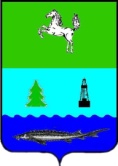 АДМИНИСТРАЦИЯ ЗАВОДСКОГО СЕЛЬСКОГО ПОСЕЛЕНИЯПАРАБЕЛЬСКОГО РАЙОНАТОМСКОЙ ОБЛАСТИПОСТАНОВЛЕНИЕот 28.02.2022                                                                                                                                 №13Об утверждении административного регламента по предоставлению муниципальной услуги «Выдача разрешений на право вырубки зеленых насаждений» на территории муниципального образования «Заводское сельское поселение»В соответствии с Федеральным законом от 27.07.2010 года № 210-ФЗ «Об организации предоставления государственных и муниципальных услуг», ст. 14 Федерального закона от 06.10.2003 № 131-ФЗ «Об общих принципах организации местного самоуправления в Российской Федерации»,  на основании Устава муниципального образования «Заводское сельское поселение»ПОСТАНОВЛЯЮ:1. Утвердить административный регламент по предоставлению муниципальной услуги «Выдача разрешений на право вырубки зеленых насаждений» на территории муниципального образования «Заводское сельское поселение».2. Разместить на официальном сайте муниципального образования «Заводское сельское поселение» в сети «Интернет», опубликовать в информационном бюллетене Администрации Заводского сельского поселения.3. Постановление вступает в силу после его официального обнародования.4. Контроль за исполнением настоящего постановления оставляю за собой.Глава поселения                                                                                               С.А. Трифанова                                              Приложениек постановлению АдминистрацииЗаводского сельского поселения от  28.02.2022г.  №13АДМИНИСТРАТИВНЫЙ РЕГЛАМЕНТпо предоставлению муниципальной услуги «Выдача разрешений на право вырубки зеленых насаждений» на территории муниципального образования «Заводское сельское поселение»I. Общие положения1.1. Предмет регулирования административного регламента1.1.1. Административный регламент по предоставлению муниципальной услуги «Выдача разрешений на право вырубки зеленых насаждений» на территории муниципального образования «Заводское сельское поселение» (далее - административный регламент) разработан в целях повышения качества, открытости и доступности предоставления муниципальной услуги «Выдача разрешений на право вырубки зеленых насаждений» на территории муниципального образования «Заводское сельское поселение» (далее - муниципальная услуга).1.1.2. Настоящий административный регламент устанавливает стандарт предоставления муниципальной услуги, состав, последовательность и сроки выполнения административных процедур (действий) по предоставлению муниципальной услуги, требования к порядку их выполнения, в том числе особенности выполнения административных процедур в электронной форме, порядок и формы контроля за исполнением административного регламента, досудебный (внесудебный) порядок обжалования решений и действий (бездействия) органа, предоставляющего муниципальную услугу, должностного лица органа, предоставляющего муниципальную услугу, либо муниципального служащего.1.2. Круг заявителей1.2.1. Заявителями на предоставление услуги являются физические лица, в том числе зарегистрированные в качестве индивидуальных предпринимателей, юридические лица, имеющие право пользования объектом недвижимости, расположенного на муниципальной территории, или  уполномоченный от имени собственника объекта недвижимости заключать договора на проведение строительства, реконструкции, объектов капитального строительства, работ по благоустройству и иных земляных работ на территории муниципального образования.1.2.2. С заявлением вправе обратиться представители заявителя, действующие в силу полномочий, основанных на оформленной в установленном законодательством Российской Федерации порядке доверенности, на основании федерального закона либо на основании акта уполномоченного на то государственного органа или органа местного самоуправления.1.3. Требования к порядку информирования о предоставлении муниципальной услуги1.3.1. Для получения информации о порядке предоставления муниципальной услуги заявители могут обратиться:1) лично за консультацией о порядке предоставления муниципальной услуги;2) устно по телефону;3) письменно, в том числе посредством электронной почты, факсимильной связи;4) с помощью региональной государственной информационной системы «Портал государственных и муниципальных услуг (функций) Томской области» (далее - Региональный портал), а также федеральной государственной информационной системы «Единый портал государственных и муниципальных услуг (функций)» (далее – Единый портал).- в форме электронного документа, разместив на Официальном портале муниципального образования «Заводское сельское поселение» (http://zavodscoe.ru/ , «Главная страница»/ «Интернет приёмная»);5) посредством размещения информации на информационных стендах Администрации Заводского сельского поселения или многофункционального центра.1.3.2. В случае личного обращения заявителей, обращения по телефону информация о порядке предоставления муниципальной услуги предоставляется специалистом Администрации Заводского сельского поселения, ответственным за предоставление муниципальной услуги (далее – специалист).Специалист, осуществляющий индивидуальное устное информирование, должен принять все меры для дачи полного и оперативного ответа на поставленные вопросы, подробно и в вежливой (корректной) форме информируя обратившихся лиц по интересующим их вопросам. Время ожидания заявителя в очереди при индивидуальном устном информировании не может превышать 15 минут.Ответ на телефонный звонок должен начинаться с приветствия, информации о наименовании органа, в который обратился заявитель, фамилии, имени, отчестве (последнее - при наличии) и должности специалиста, принявшего телефонный звонок.При невозможности специалиста, принявшего звонок, самостоятельно ответить на поставленные вопросы телефонный звонок должен быть переадресован другому специалисту, или обратившемуся заявителю должен быть сообщен номер телефона, по которому можно получить необходимую информацию.Индивидуальное устное информирование каждого заявителя специалистом отдела осуществляется не более 10 минут.1.3.3. Порядок письменного информирования о порядке предоставления муниципальной услуги.Письменное информирование о порядке предоставления муниципальной услуги осуществляется на основании обращений заявителей, направленных почтовой связью, а также в форме электронного документа, размещенного на Официальном портале муниципального образования «Заводское сельское поселение» в разделе «Главная страница»/ «Интернет приёмная» (адреса указаны в Приложении № 1 к настоящему административному регламенту).Обращение должно содержать следующие сведения:1) наименование органа, в который направляется обращение, либо фамилию, имя, отчество (последнее - при наличии) соответствующего должностного лица, либо должность соответствующего лица;2) фамилию, имя, отчество (последнее - при наличии) заявителя - физического лица, наименование заявителя - юридического лица, фамилию, имя, отчество (последнее - при наличии) руководителя заявителя - юридического лица;3) почтовый адрес, по которому должен быть направлен ответ;4) суть запроса;5) дату обращения и подпись заявителя (в случае направления обращения почтовой связью).При информировании по письменным обращениям ответ дается за подписью Главы Заводского сельского поселения в простой, четкой и понятной форме и должен содержать ответы на поставленные вопросы. В нем должны быть указаны фамилия, имя, отчество (последнее - при наличии), номер телефона исполнителя. Срок ответа не может превышать 30 календарных дней со дня регистрации обращения.Доступ к информации о сроках и порядке предоставления муниципальной услуги осуществляется без выполнения заявителем каких-либо требований, в том числе без использования программного обеспечения, установка которого на технические средства заявителя требует заключения лицензионного или иного соглашения с правообладателем программного обеспечения, предусматривающего взимание платы, регистрацию или авторизацию заявителя или предоставление им персональных данных.При информировании по обращениям, поступившим в форме электронного документа на Официальный портал муниципального образования «Заводское сельское поселение» в раздел «Главная страница»/ «Интернет приёмная», ответ дается на Официальном портале муниципального образования «Заводское сельское поселение» в том же разделе, а также направляется почтовой связью или на адрес электронной почты (в зависимости от способа доставки ответа на обращение, указанного заявителем в обращении) в срок, не превышающий 30 календарных дней со дня регистрации обращения. Рассмотрение обращений осуществляется в порядке, предусмотренном Федеральным законом от 02.05.2006 № 59-ФЗ «О порядке рассмотрения обращений граждан Российской Федерации».1.3.4. На настенных информационных стендах в местах предоставления муниципальной услуги, а также на Официальном портале муниципального образования «Заводское сельское поселение», размещаются следующие информационные материалы:1) сведения о графике (режиме) работы, месте нахождения, справочных телефонах Администрации Заводского сельского поселения, адрес Официального портала муниципального образования «Заводское сельское поселение», содержащего информацию о муниципальной услуге;2) порядок получения заявителями информации о порядке предоставления муниципальной услуги;3) перечень документов, предоставляемых для получения муниципальной услуги;4) образец заполнения заявления;5) блок-схема предоставления муниципальной услуги.II. Стандарт предоставления муниципальной услуги2.1. Наименование муниципальной услуги2.1.1. Наименование муниципальной услуги «Выдача разрешений на право вырубки зеленых насаждений» на территории муниципального образования «Заводское сельское поселение».2.2. Наименование органа местного самоуправления (организации), предоставляющего муниципальную услугу2.2.1. Предоставление муниципальной услуги осуществляется уполномоченным органом. Уполномоченный орган - Администрация Заводского сельского поселения (далее  - Администрация).2.2.2. Администрация не вправе требовать от заявителя осуществления действий, в том числе согласований, необходимых для получения муниципальной услуги и связанных с обращением в иные учреждения и организации, за исключением получения услуг, включенных в Реестр услуг, которые являются необходимыми и обязательными для предоставления муниципальных услуг, утвержденный постановлением Администрации Заводского сельского поселения.2.3. Описание результата предоставления муниципальной услуги2.3.1. Результатом предоставления муниципальной услуги являются:- разрешение на право вырубки зеленых насаждений (согласно Приложению № 2);- решение об отказе в выдаче разрешения на право  вырубки зеленых насаждений (согласно Приложению № 4).2.3.2. Результат предоставления муниципальной услуги может быть получен:- в Администрации на бумажном носителе при личном обращении;- в МФЦ на бумажном носителе при личном обращении;- почтовым отправлением;- на Единый портал, Региональный портал, в том числе в форме электронного документа, подписанного электронной подписью.2.4. Сроки предоставления муниципальной услуги2.4.1. Срок предоставления муниципальной услуги со дня регистрации заявления с приложением необходимых документов до выдачи уведомления заявителя о размере платы за компенсационное озеленение не более 15 рабочих дней.В случае подачи документов в МФЦ срок предоставления муниципальной услуги исчисляется со дня поступления в уполномоченный орган документов из МФЦ.2.5. Нормативные правовые акты, регулирующие предоставление муниципальной услуги2.5.1. Перечень нормативных правовых актов, регулирующих предоставление муниципальной услуги:- Градостроительный кодекс  РФ;- Федеральный закон от 06.10.2003 № 131-ФЗ «Об общих принципах организации местного самоуправления в Российской Федерации»;- Федеральный закон от 27.07.2010 № 210-ФЗ «Об организации предоставления государственных и муниципальных услуг»;- Постановление Правительства РФ от 30.04.2014 № 403 «Об исчерпывающем перечне процедур в сфере жилищного строительства»;- Приказ Госстроя РФ от 15.12.1999 №153 «Об утверждении правил создания, охраны и содержания зеленых насаждений в городах Российской Федерации».2.6. Исчерпывающий перечень документов, необходимых в соответствии с законодательными или иными нормативными правовыми актами для предоставления муниципальной услуги, услуг, необходимых и обязательных для предоставления муниципальной услуги2.6.1. Исчерпывающий перечень документов, необходимых для предоставления муниципальной услуги.2.6.1.1. Заявление о выдаче разрешения на вырубку зеленых насаждений, которое оформляется по форме согласно Приложению № 6 к настоящему административному регламенту (далее - заявление):2.6.1.2. Правоустанавливающие документы на земельный участок, на котором расположены зелёные насаждения.2.6.1.3. Информация о сроке выполнения работ.2.6.1.4. Документ, подтверждающий полномочия представителя 2.6.1.5. План территории с точным указанием местоположения вырубаемых и подлежащих обрезке зеленых насаждений в масштабе М 1:5002.6.1.6. Документ, подтверждающий согласие правообладателя земельного участка на проведение работ, - при наличии двух и более правообладателей земельного участка.2.6.2. Документы, указанные в подпунктах 2.6.1.2. пункта 2.6.1 настоящего административного регламента, запрашиваются уполномоченным органом в государственных органах, органах местного самоуправления и подведомственных государственным органам или органам местного самоуправления организациях, в распоряжении которых находятся указанные документы, если заявитель не представил указанные документы самостоятельно. Формирование запроса осуществляется посредством заполнения электронной формы запроса на Едином портале, Региональном портале (при наличии технической возможности) без необходимости дополнительной подачи запроса в какой-либо иной форме, при этом на Едином портале, Региональном портале размещаются образцы заполнения электронной формы запроса.В случае, если подается через представителя заявителя, также представляется документ, подтверждающий полномочия на осуществление действий от имени заявителя. В качестве документа, подтверждающего полномочия на осуществление действий от имени заявителя, представитель заявителя вправе представить:- оформленную в соответствии с законодательством Российской Федерации доверенность (для физических лиц);- оформленную в соответствии с законодательством Российской Федерации доверенность, заверенную печатью заявителя и подписанную руководителем заявителя или уполномоченным этим руководителем лицом (для юридических лиц);- копию решения о назначении или об избрании либо приказ о назначении физического лица на должность, в соответствии с которым такое физическое лицо обладает правом действовать от имени заявителя без доверенности.2.7. Исчерпывающий перечень документов (информации),необходимых в соответствии с законодательными или иныминормативными правовыми актами для предоставлениямуниципальной услуги, которые заявитель вправе представить пособственной инициативе, так как они подлежат получению в рамкахмежведомственного информационного взаимодействия2.7.1. Документами, необходимыми в соответствии с нормативными правовыми актами для предоставления муниципальной услуги, которые подлежат получению в рамках межведомственного информационного взаимодействия, являются:сведения из Единого государственного реестра юридических лиц, в случае подачи заявления юридическим лицом;сведения из Единого государственного реестра индивидуальных предпринимателей, в случае подачи заявления индивидуальным  предпринимателем;сведения из Единого государственного реестра недвижимости;разрешение на строительство объекта капитального строительства;предписание надзорного органа;разрешение на размещение объекта;разрешение на право проведения земляных работ.2.8. Уполномоченный орган не вправе требовать от заявителя или его представителя:2.8.1. Представления документов и информации или осуществления действий, представление или осуществление которых не предусмотрено нормативными правовыми актами, регулирующими отношения, возникающие в связи с предоставлением муниципальной услуги;2.8.2. Представления документов и информации, которые находятся в распоряжении органов, предоставляющих государственные услуги, органов, предоставляющих муниципальные услуги, иных государственных органов, органов местного самоуправления либо подведомственных государственным органам или органам местного самоуправления организаций, участвующих в предоставлении муниципальной услуги, в соответствии с нормативными правовыми актами Российской Федерации, нормативными правовыми актами Томской области, муниципальными правовыми актами, за исключением документов, включенных в определенный частью 6 статьи 7 Федерального закона от 27.07.2010 № 210-ФЗ «Об организации предоставления государственных и муниципальных услуг» (далее - Федерального закона от 27.07.2010 № 210-ФЗ) перечень документов;2.8.3. Осуществления действий, в том числе согласований, необходимых для получения муниципальной услуги и связанных с обращением в иные государственные органы, органы местного самоуправления, организации, за исключением получения услуг и получения документов и информации, предоставляемых в результате предоставления таких услуг, включенных в Перечень услуг, которые являются необходимыми и обязательными для предоставления муниципальных услуг;2.8.4. Представления документов и информации, отсутствие и (или) недостоверность которых не указывались при первоначальном отказе в приеме документов, необходимых для предоставления муниципальной услуги, либо в предоставлении муниципальной услуги, за исключением следующих случаев:2.8.4.1. Изменение требований нормативных правовых актов, касающихся предоставления муниципальной услуги, после первоначальной подачи заявления о предоставлении муниципальной услуги;2.8.4.2.  Наличие ошибок в заявлении о предоставлении муниципальной услуги и документах, поданных заявителем после первоначального отказа в приеме документов, необходимых для предоставления муниципальной услуги, либо в предоставлении муниципальной услуги и не включенных в представленный ранее комплект документов;2.8.4.3. Истечение срока действия документов или изменение информации после первоначального отказа в приеме документов, необходимых для предоставления муниципальной услуги, либо в предоставлении муниципальной услуги;2.8.4.4. Выявление документально подтвержденного факта (признаков) ошибочного или противоправного действия (бездействия) должностного лица управления, работника МФЦ при первоначальном отказе в приеме документов, необходимых для предоставления муниципальной услуги, либо в предоставлении муниципальной услуги, о чем в письменном виде за подписью Главы Администрации, руководителя МФЦ при первоначальном отказе в приеме документов, необходимых для предоставления муниципальной услуги, уведомляется заявитель, а также приносятся извинения за доставленные неудобства;2.8.4.5. Предоставления на бумажном носителе документов и информации, электронные образы которых ранее были заверены в соответствии с пунктом 7.2 части 1 статьи 16 Федерального закона от 27.07.2010 № 210-ФЗ, за исключением случаев, если нанесение отметок на такие документы либо их изъятие является необходимым условием предоставления государственной или муниципальной услуги, и иных случаев, установленных федеральными законами.2.9. Исчерпывающий перечень оснований для отказа в приеме документов и предоставлении услуги2.9.1. Исчерпывающий перечень оснований для отказа в приеме документов, необходимых для предоставления услуги:заявление о предоставлении услуги подано в орган государственной власти, орган местного самоуправления или организацию, в полномочия которых не входит предоставление услуги;представление неполного комплекта документов, необходимых для предоставления услуги;представленные заявителем документы утратили силу на момент обращения за услугой;представленные заявителем документы содержат подчистки и исправления текста, не заверенные в порядке, установленном законодательством Российской Федерации;документы содержат повреждения, наличие которых не позволяет в полном объеме использовать информацию и сведения, содержащиеся в документах для предоставления услуги;неполное заполнение полей в форме заявления, в том числе в интерактивной форме заявления на ЕПГУ;подача запроса о предоставлении услуги и документов, необходимых для предоставления услуги, в электронной форме с нарушением установленных требований;несоблюдение установленных статьей  11 Федерального закона от 06.04.2011г. № 63-ФЗ «Об электронной подписи» условий признания действительности, усиленной квалифицированной электронной подписи.2.10. Исчерпывающий перечень оснований для приостановления и (или) отказа в предоставлении муниципальной услуги2.10.1. Приостановление и отказ в предоставлении муниципальной услуги законодательством Российской Федерации не предусмотрены.2.10.2. Исчерпывающий перечень оснований для отказа в предоставлении муниципальной услуги:наличие противоречивых сведений в заявлении и приложенных к нему документах;запрос подан неуполномоченным лицом;несоответствие информации, которая содержится в документах и сведениях, представленных заявителем, данным, полученным в результате межведомственного электронного взаимодействия;выявлена возможность сохранения зеленых насаждений;несоответствие документов, представляемых заявителем, по форме или содержанию требованиям законодательства Российской Федерации.2.10.3. Отказ в предоставлении муниципальной услуги не препятствует повторному обращению заявителя за предоставлением муниципальной услуги. Заявитель вправе повторно направить заявление и прилагаемые к нему документы после устранения обстоятельств, послуживших основанием для вынесения решения об отказе, при этом, датой начала исчисления срока предоставления муниципальной услуги, является дата повторной регистрации заявления.2.11. Перечень услуг, необходимых и обязательных для предоставления муниципальной услуги, в том числе сведения о документе (документах), выдаваемом (выдаваемых) организациями, участвующими в предоставлении муниципальной услуги2.11.1. Услуги, которые являются необходимыми и обязательными для предоставления муниципальной услуги:2.11.1.1. Подготовка информации о сроке выполнения работ.2.11.1.2. Оформление документа, подтверждающего полномочия представителя (если от вашего имени будет действовать представитель).2.11.1.3. Подготовка плана территории с точным указанием местоположения вырубаемых и подлежащих обрезке зеленых насаждений в масштабе М 1:5002.11.1.4. Оформление документа, подтверждающий согласие правообладателя земельного участка на проведение работ, - при наличии двух и более правообладателей земельного участка.2.12. Порядок, размер и основания взимания государственной пошлины или иной платы за предоставление муниципальной услуги2.12.1. Предоставление муниципальной услуги осуществляется бесплатно.2.13. Порядок, размер и основания взимания платы за предоставление услуг, необходимых и обязательных для предоставления муниципальной услуги, включая информацию о методиках расчета размера такой платы2.13.1. Услуги, которые являются необходимыми и обязательными для предоставления муниципальной услуги, отсутствуют.2.14. Максимальный срок ожидания в очереди при подаче запроса о предоставлении муниципальной услуги, услуги, предоставляемой организацией, участвующей в предоставлении муниципальной услуги, и при получении результата предоставления таких услуг2.14.1. Максимальный срок ожидания в очереди при подаче заявления о предоставлении муниципальной услуги, услуги организации, участвующей в ее предоставлении, и при получении результата предоставления таких услуг не должен превышать 15 минут.2.15. Срок и порядок регистрации запроса заявителя о предоставлении муниципальной услуги, услуги организации, участвующей в ее представлении, в том числе в электронной форме2.15.1. Заявление, представленное заявителем лично либо его представителем, регистрируется в установленном порядке в Администрации в течение 15 минут с момента поступления такого заявления  в день обращения заявителя либо его представителя.2.15.2. Заявление, представленное заявителем либо его представителем через МФЦ, регистрируется в установленном порядке в день поступления от МФЦ.Заявление, поступившее в электронной форме на Единый портал, Региональный портал регистрируется в установленном порядке специалистом Администрации в день его поступления в случае отсутствия автоматической регистрации запросов на Едином портале, Региональном портале. Заявление, поступившее в нерабочее время, регистрируется в первый рабочий день.2.16. Требования к помещениям, в которых предоставляется муниципальная услуга, к залу ожидания, местам для заполнения запросов о предоставлении муниципальной услуги, информационным стендам с образцами их заполнения и перечнем документов, необходимых для предоставления муниципальной услуги, в том числе к обеспечению доступности для инвалидов указанных объектов в соответствии с законодательством Российской Федерации о социальной защите инвалидов2.16.1. Кабинет Администрации должен соответствовать санитарно-эпидемиологическим правилам и нормативам, должны быть оборудованы противопожарной системой и средствами пожаротушения, средствами оповещения о возникновении чрезвычайной ситуации, системой охраны.2.16.2. Каждое рабочее место специалистов должно быть оборудовано персональным компьютером с возможностью доступа к необходимым информационным базам данных, печатающим и сканирующим устройствам, бумагой, расходными материалами, канцелярскими товарами в количестве, достаточном для предоставления муниципальной услуги.2.16.3. Требования к размещению мест ожидания:а) места ожидания должны быть оборудованы стульями (кресельными секциями) и (или) скамьями (банкетками);б) количество мест ожидания определяется исходя из фактической нагрузки и возможностей для их размещения в здании, но не может составлять менее 3-х мест.2.16.4. Требования к оформлению входа в здание:Информация о графике (режиме) работы Администрации размещается при входе в здание, в котором оно осуществляет свою деятельность, на видном месте.Здание, в котором предоставляется муниципальная услуга, должно быть оборудовано отдельным входом для свободного доступа заявителей в помещение.Вход в здание должен быть оборудован информационной табличкой (вывеской), содержащей информацию об Администрации, а также оборудован удобной лестницей с поручнями, пандусами для беспрепятственного передвижения граждан.Помещения, где осуществляется прием и выдача документов, оборудуются с учетом требований доступности для инвалидов в соответствии с действующим законодательством Российской Федерации о социальной защите инвалидов, в том числе обеспечиваются:а) условия для беспрепятственного доступа к объекту, на котором организовано предоставление услуг, к местам отдыха и предоставляемым услугам;б) возможность самостоятельного передвижения по территории объекта, на котором организовано предоставление услуг, входа в такой объект и выхода из него, посадки в транспортное средство и высадки из него, в том числе с использованием кресла-коляски;в) сопровождение инвалидов, имеющих стойкие расстройства услуги зрения и самостоятельного передвижения, и оказание им помощи на объекте, на котором организовано предоставление услуг;г) надлежащее размещение оборудования и носителей информации, необходимых для обеспечения беспрепятственного доступа инвалидов к объекту и предоставляемым услугам с е) допуск на объект, на котором организовано предоставление услуг, собаки-проводника при наличии документа, подтверждающего ее специальное обучение и выдаваемого в порядке, установленном законодательством Российской Федерации;ё) оказание работниками органа (учреждения), предоставляющего услуги населению, помощи инвалидам в преодолении барьеров, мешающих получению ими услуг наравне с другими органами.ж) для парковки специальных автотранспортных средств инвалидов на стоянке (парковке) выделяется не менее 10% мест (но не менее одного места) для бесплатной парковки транспортных средств, управляемых инвалидами I, II групп, и транспортных средств, перевозящих таких инвалидов и (или) детей-инвалидов. На граждан из числа инвалидов III группы распространяются нормы настоящей части в порядке, определяемом Правительством Российской Федерации. На указанных транспортных средствах должен быть установлен опознавательный знак "Инвалид" и информация об этих транспортных средствах должна быть внесена в федеральный реестр инвалидов.В целях обеспечения беспрепятственного доступа заявителей, в том числе передвигающихся на инвалидных колясках, вход в здание и помещения, в которых предоставляется муниципальная услуга, оборудуются пандусами, поручнями, тактильными (контрастными) предупреждающими элементами, иными специальными приспособлениями, позволяющими обеспечить беспрепятственный доступ и передвижение инвалидов, в соответствии с законодательством Российской Федерации о социальной защите инвалидов.2.16.5. Требования к местам для информирования, предназначенным для ознакомления заявителей с информационными материалами: места оборудуются информационными стендами, которые должны быть максимально заметны, хорошо просматриваемы и функциональны (информационные стенды могут быть оборудованы карманами формата А4, в которых размещаются информационные листки).2.16.6. Требования к местам приема заявителей:а) кабинеты приема заявителей должны быть оборудованы информационными табличками с указанием:- номера кабинета;- фамилии, имени, отчества и должности специалиста, осуществляющего предоставление муниципальной услуги;- времени перерыва на обед;б) рабочее место должностного лица Администрации должно обеспечивать ему возможность свободного входа и выхода из помещения при необходимости;в) место для приема заявителя должно быть снабжено стулом, иметь место для письма и раскладки документов.2.16.7. В целях обеспечения конфиденциальности сведений о заявителе, одним должностным лицом одновременно ведется прием только одного заявителя.2.17. Показатели доступности и качества муниципальной услуги2.17.1. Показателем качества и доступности муниципальной услуги является совокупность количественных и качественных параметров, позволяющих измерять, учитывать, контролировать и оценивать процесс и результат предоставления муниципальной услуги.2.17.2. Показателем доступности является информационная открытость порядка и правил предоставления муниципальной услуги:- наличие различных способов получения информации о правилах предоставления услуги;- непродолжительное время ожидания предоставления услуги;- наличие административного регламента предоставления муниципальной услуги;- наличие информации об оказании муниципальной услуги в средствах массовой информации, общедоступных местах, на стендах в Администрации.2.17.3. Показателями качества предоставления муниципальной услуги являются:- степень удовлетворенности юридическими лицами качеством и доступностью муниципальной услуги;- соответствие предоставляемой муниципальной услуги требованиям настоящего административного регламента;- соблюдение сроков предоставления муниципальной услуги;- количество обоснованных жалоб;- регистрация, учет и анализ жалоб и обращений в Администрации.2.17.4. Информация о порядке предоставления муниципальной услуги представляется:- непосредственно специалистом Администрации  при личном обращении;- с использованием средств почтовой, телефонной связи и электронной почты;- посредством размещения в информационно-телекоммуникационных сетях общего пользования, публикации в средствах массовой информации.2.17.5. Основными требованиями к информированию заявителей являются:- достоверность предоставляемой информации;- четкость изложения информации;- полнота информирования;- наглядность форм предоставляемой информации;- удобство и доступность получения информации;- оперативность предоставления информации.Порядок проведения консультаций по вопросам предоставления муниципальной услуги представлен в пункте 1.3 настоящего административного регламента.2.17.6. В любое время с момента приема документов, указанных в пункте 2.6 настоящего административного регламента, либо после осуществления предварительной записи на прием по телефону, либо после заполнения электронной заявки заявитель имеет право на получение сведений о прохождении процедуры предоставления муниципальной услуги при помощи телефона, сети Интернет, электронной почты или посредством личного обращения.2.17.7. Консультации по вопросам предоставления муниципальной услуги осуществляются в Администрации при личном обращении граждан, по телефонам, а также с использованием средств почтовой и электронной связи.2.17.8. При ответах на телефонные звонки и обращения граждан по вопросу получения муниципальной услуги специалисты обязаны:- назвать свою фамилию, имя, отчество, должность, предложить представиться собеседнику, выслушать суть вопроса;- подробно в корректной форме информировать заинтересованное лицо о порядке получения муниципальной услуги;- при невозможности самостоятельно ответить на поставленные вопросы переадресовать звонок заявителя на другое должностное лицо;- избегать конфликтных ситуаций, способных нанести ущерб их репутации или авторитету Администрации;- соблюдать права и законные интересы заявителей.2.17.9. Консультации предоставляются по следующим вопросам:- перечню документов, необходимых для предоставления муниципальной услуги, комплектности (достаточности) представленных документов;- источнику получения документов, необходимых для предоставления муниципальной услуги (орган, организация и их местонахождение);- времени приема и выдачи документов;- срокам предоставления муниципальной услуги;- порядку обжалования действий (бездействия) и решений, осуществляемых и принимаемых в ходе предоставления муниципальной услуги.2.17.10. Время получения ответа при индивидуальном устном консультировании не должно превышать 10 минут.2.17.11. Консультации осуществляются в соответствии с режимом работы Администрации.2.18. Иные требования, в том числе учитывающие особенности предоставления муниципальной услуги в МФЦ и особенности предоставления муниципальной услуги в электронной форме2.18.1. Предоставление муниципальной услуги по экстерриториальному принципу невозможно.2.18.2. Заявитель вправе обратиться за предоставлением муниципальной услуги и подать документы, указанные в пункте 2.6 настоящего административного регламента, в электронной форме через Единый портал, Региональный портал  (при наличии технической возможности) с использованием электронных документов, подписанных электронной подписью в соответствии с требованиями Федерального закона «Об электронной подписи», в случае, если проектная документация объекта капитального строительства и (или) результаты инженерных изысканий, выполненные для подготовки такой проектной документации, а также иные документы, необходимые для проведения государственной экспертизы проектной документации и (или) результатов инженерных изысканий, представлялись в электронной форме. Администрация обеспечивает информирование заявителей о возможности получения муниципальной услуги через Единый портал, Региональный портал. Обращение за услугой через Единый портал, Региональный портал осуществляется путем заполнения интерактивной формы заявления (формирования запроса о предоставлении муниципальной услуги, содержание которого соответствует требованиям формы заявления, установленной настоящим административным регламентом) (далее - запрос). Обращение заявителя в Администрацию указанным способом обеспечивает возможность направления и получения однозначной и конфиденциальной информации, а также промежуточных сообщений и ответной информации в электронном виде с использованием электронной подписи в порядке, предусмотренном законодательством Российской Федерации. 2.18.3. При предоставлении муниципальной услуги в электронной форме посредством Единого портала, Регионального портал (при наличии технической возможности) заявителю обеспечивается:- получение информации о порядке и сроках предоставления муниципальной услуги;- запись на прием в Администрацию для подачи заявления и документов; - формирование запроса; - прием и регистрация уполномоченным органом запроса и документов;- получение результата предоставления муниципальной услуги;- получение сведений о ходе выполнения запроса;- осуществление оценки качества предоставления муниципальной услуги;- досудебное (внесудебное) обжалование решений и действий (бездействия) Администрации, Главы Администрации либо специалиста Администрации.2.18.4. При формировании запроса в электронном виде (при наличии технической возможности) заявителю обеспечивается:а) возможность копирования и сохранения запроса и иных документов, необходимых для предоставления услуги;б) возможность печати на бумажном носителе копии электронной формы запроса;в) сохранение ранее введенных в электронную форму запроса значений в любой момент по желанию пользователя, в том числе при возникновении ошибок ввода и возврате для повторного ввода значений в электронную форму запроса;г) заполнение полей электронной формы запроса до начала ввода сведений заявителем с использованием сведений, размещенных в федеральной государственной информационной системе «Единая система идентификации и аутентификации в инфраструктуре, обеспечивающей информационно-технологическое взаимодействие информационных систем, используемых для предоставления государственных и муниципальных услуг в электронной форме» (далее - единая система идентификации и аутентификации), и сведений, опубликованных на Едином портале, Региональном портале, в части, касающейся сведений, отсутствующих в единой системе идентификации и аутентификации;д) возможность вернуться на любой из этапов заполнения электронной формы запроса без потери ранее введенной информации;е) возможность доступа заявителя на Едином портале, Региональном портале к ранее поданным им запросам.При направлении запроса используется простая электронная подпись, при условии, что личность заявителя установлена при активации учетной записи.2.18.5. Разрешение на право вырубки зеленых насаждений (отказ в выдаче) (форма выписки представлена в Приложении № 5), выдается в форме электронного документа посредством Единого портала, Регионального портала (при наличии технической возможности), подписанного электронной подписью, в случае, если это указано в заявлении о выдаче разрешения на право вырубки зеленых насаждений, направленном через Единый портал, Региональный портал.Результат предоставления услуги (разрешение на право вырубки зеленых насаждений) (форма выписки представлена в Приложении № 3) направляется Администрацией в электронном виде заявителю только при условии сверки электронных образов документов, направленных заявителем посредством Единого портала, Регионального портала (при наличии технической возможности), с оригиналами при личном обращении заявителя в Администрацию (при поступлении уведомления из Администрации о готовности результата в личный кабинет заявителя на Едином портале, Региональном портале).  В целях проведения сверки электронных образов документов с оригиналами и получения результата предоставления услуги на бумажном носителе (если заявителем  указано в запросе, направленном в Администрацию, через Единый портал, Региональный портал о получении результата услуги на бумажном носителе) заявителю на Едином портале, Региональном портале (при наличии технической возможности) обеспечивается запись на прием в Администрацию, при этом заявителю обеспечивается возможность:а) ознакомления с расписанием работы Администрации либо специалиста Администрации, а также с доступными для записи на прием датами и интервалами времени приема;б) записи в любые свободные для приема дату и время в пределах установленного в Администрации графика приема заявителей.III. Состав, последовательность и сроки выполнения административных процедур, требования к порядку их выполнения, в том числе особенности выполнения административных процедур в электронной форме, а также особенности выполнения административных процедур в многофункциональных центрах3.1. Муниципальная услуга предоставляется путём выполнения следующих административных процедур (действий).В состав административных процедур входит:1) приём и регистрация заявления;2) формирование и направление межведомственных запросов в органы (организации), участвующие в предоставлении муниципальной услуги (при необходимости);3) рассмотрение заявления и прилагаемых к нему документов специалистом Администрации;4) выезд специалиста на объект;5)  выдача результата заявителю.Блок-схема предоставления муниципальной услуги представлена в Приложении № 7 к административному регламенту.3.2. Порядок исправления допущенных опечаток и ошибок в выданных в результате предоставления муниципальной услуги документах.3.1.1. Приём и регистрация заявления.Основанием для начала предоставления муниципальной услуги является личное обращение заявителя в Администрацию, МФЦ по месту нахождения земельного участка, с заявлением и документами; поступление заявления и копий документов в электронной форме через Единый портал, Региональный портал (при наличии технической возможности).3.1.1.1. При личном обращении заявителя в Администрацию специалист 1 категории Администрации, ответственный за прием и выдачу документов: - устанавливает личность заявителя на основании документа, удостоверяющего его личность, представителя заявителя - на основании документов, удостоверяющих его личность и полномочия (в случае его обращения);- проверяет срок действия документа, удостоверяющего его личность и соответствие данных документа, удостоверяющего личность, данным, указанным в заявлении и приложенных к нему документах.В ходе приема документов от заявителя специалист 1 категории, удостоверяется, что:- текст в заявлении о выдаче разрешения на право вырубки зеленых насаждений поддается прочтению;- в заявлении о выдаче разрешения на право вырубки зеленых насаждений указаны фамилия, имя, отчество (последнее - при наличии) физического лица либо наименование юридического лица;- заявление о выдаче разрешения на право вырубки зеленых насаждений подписано уполномоченным лицом;- приложены документы, необходимые для предоставления муниципальной услуги.Если представленные копии указанных документов нотариально не заверены (и их нотариальное заверение не предусмотрено федеральным законом), специалист 1 категории, сравнив копии документов с их оригиналами, выполняет на таких копиях надпись об их соответствии оригиналам, заверяет своей подписью с указанием фамилии и инициалов.Максимальный срок выполнения административной процедуры по приему и регистрации заявления о выдаче разрешения на право вырубки зеленых насаждений и приложенных к нему документов составляет 1 рабочий день.Критерий принятия решения: поступление заявления о выдаче разрешения на право вырубки зеленых насаждений и приложенных к нему документов.Результатом административной процедуры является прием и регистрация заявления о выдаче разрешения на право вырубки зеленых насаждений и приложенных к нему документов.Информация о приеме заявления о выдаче разрешения на право вырубки зеленых насаждений и приложенных к нему документов фиксируется в установленном порядке, в том числе в системе электронного документооборота (при  наличии технической возможности Администрации.3.1.1.2. При направлении заявителем заявления и документов в Администрацию посредством почтовой связи специалист 1 категории: - проверяет правильность адресности корреспонденции. Ошибочно (не по адресу) присланные письма возвращаются в организацию почтовой связи невскрытыми;- вскрывает конверты, проверяет наличие в них заявления и документов, обязанность по предоставлению которых возложена на заявителя;- проверяет, что заявление не исполнено карандашом, написано разборчиво, фамилии, имена, отчества (при наличии), наименование, адрес места жительства, адрес местонахождения, написаны полностью, подлинность подписи заявителя засвидетельствованной в установленном законодательством порядке;- проводит первичную проверку представленных копий документов, их соответствие действующему законодательству, а также проверяет, что указанные копии заверены в установленном законодательством порядке;- проверяет, что копии документов не имеют серьезных повреждений, наличие которых не позволяет однозначно истолковать их содержание, отсутствуют подчистки, приписки, зачеркнутые слова, исправления.Максимальный срок выполнения административной процедуры по приему и регистрации заявления о выдаче разрешения на право вырубки зеленых насаждений и приложенных к нему документов составляет 1 рабочий день.Критерий принятия решения: поступление заявления о выдаче разрешения на право вырубки зеленых насаждений и приложенных к нему документов.Результатом административной процедуры является прием и регистрация заявления о выдаче разрешения на право вырубки зеленых насаждений и приложенных к нему документов.Информация о приеме заявления о выдаче разрешения на право вырубки зеленых насаждений и приложенных к нему документов фиксируется в установленном порядке, в том числе в системе электронного документооборота (при наличии технической возможности) Администрации.3.1.1.2.1. Прием и регистрация заявления о выдаче разрешения на право вырубки зеленых насаждений и приложенных к нему документов в форме электронных документов.При направлении заявления о выдаче разрешения на право вырубки зеленых насаждений в электронной форме (при наличии технической возможности) заявителю необходимо заполнить Едином портале, Региональном портале электронную форму запроса на предоставление муниципальной услуги, прикрепить к заявлению в электронном виде документы, необходимые для предоставления муниципальной услуги (при наличии).На Едином портале, Региональном портале размещается образец заполнения электронной формы заявления (запроса).Форматно-логическая проверка сформированного заявления (запроса) осуществляется автоматически после заполнения заявителем каждого из полей электронной формы запроса. При выявлении некорректно заполненного поля электронной формы запроса заявитель уведомляется о характере выявленной ошибки и порядке ее устранения посредством информационного сообщения непосредственно в электронной форме запроса.Специалист 1 категории при поступлении заявления и документов в электронном виде: - проверяет электронные образы документов на отсутствие компьютерных вирусов и искаженной информации; - регистрирует документы в установленном порядке, в том числе в системе электронного документооборота (при наличии технической возможности) Администрации; - формирует и направляет заявителю электронное уведомление через Региональный портал о получении и регистрации от заявителя заявления (запроса) и копий документов, в случае отсутствия технической возможности автоматического уведомления заявителя через Единый портал, Региональный портал.Максимальный срок выполнения административной процедуры по приему и регистрации заявления о выдаче разрешения на право вырубки зеленых насаждений и приложенных к нему документов в форме электронных документов составляет 1 рабочий день.Критерий принятия решения: поступление заявления о выдаче разрешения на право вырубки зеленых насаждений и приложенных к нему документов.Результатом административной процедуры является прием, регистрация заявления о выдаче разрешения на право вырубки зеленых насаждений и приложенных к нему документов.Информация о приеме заявления о выдаче разрешения на право вырубки зеленых насаждений и приложенных к нему документов фиксируется в системе электронного документооборота  (при наличии технической возможности) Администрации.3.1.2. Формирование и направление межведомственных запросов в органы (организации), участвующие в предоставлении муниципальной услуги (при необходимости).Основанием для начала административной процедуры является непредставление заявителем либо его представителем документов, предусмотренных пунктом 2.6.2 настоящего административного регламента.Специалист 1 категории, ответственный за выдачу разрешения на право вырубки зеленых насаждений, после получения зарегистрированных документов, знакомится с заявлением о выдаче разрешения на право вырубки зеленых насаждений и приложенными к нему документами (при наличии).В случае, если уполномоченным специалистом будет выявлено, что в перечне представленных документов отсутствуют документы, предусмотренные пунктом 2.6.2 настоящего административного регламента, принимается решение о направлении соответствующих межведомственных запросов.Межведомственные запросы направляются в срок не позднее 1 рабочего дня со дня получения заявления о выдаче разрешения на право вырубки зеленых насаждений и приложенных к нему документов.Направление межведомственных запросов осуществляется в электронной форме посредством единой системы межведомственного электронного взаимодействия и подключенных к ней региональной системы межведомственного электронного взаимодействия.Направление межведомственного запроса в бумажном виде допускается только в случае невозможности направления межведомственных запросов в электронной форме.Уполномоченный специалист обязан принять необходимые меры для получения ответа на межведомственные запросы в установленные сроки.Направление межведомственного запроса допускается только в целях, связанных с предоставлением муниципальной услуги.В случае не поступления ответа на межведомственный запрос в установленный срок, принимаются меры, предусмотренные законодательством Российской Федерации.Максимальный срок выполнения данной административной процедуры составляет 5 рабочих дней.Критерий принятия решения: непредставление документов, предусмотренных пунктом 2.6.2 настоящего административного регламента.Результатом административной процедуры является получение в рамках межведомственного электронного взаимодействия документов (их копий или сведений, содержащихся в них), необходимых для предоставления муниципальной услуги заявителю, либо получение информации, свидетельствующей об отсутствии в распоряжении органов (организаций), участвующих в предоставлении муниципальной услуги, документов (их копий или сведений, содержащихся в них), необходимых для предоставления муниципальной услуги.3.1.3. Рассмотрение заявления и прилагаемых к нему документов.Основанием для начала административной процедуры является принятие специалистом 1 категории заявления и прилагаемых к нему документов. После получения документов в течение 1 рабочего дня осуществляется проверка полноты и достоверности документов, выявление наличия оснований для отказа в предоставлении муниципальной услуге по основаниям, указанным в подразделе 2.10. настоящего административного регламента. При отсутствии оснований в отказе предоставления муниципальной услуге уполномоченный специалист готовит материалы для выезда на объект для обследования территории. При наличии основания для отказа в предоставлении муниципальной услуге по основаниям, указанным в подразделе 2.10. настоящего административного регламента, готовит мотивированный отказ.Срок административной процедуры составляет 1 рабочий день.Результатом административной процедуры является установление оснований для отказа в предоставлении муниципальной услуге.3.1.4. Выезд на объект.Основанием для начала административной процедуры является подготовка материалов на оформление разрешения на право вырубки зеленых насаждений и выезд на объект и обследование состояния зеленых насаждений.На основании акта обследования специалист 1 категории готовит и  заявителю ответ о результатах рассмотрения заявления.Общий срок административной процедуры не более 5 рабочих дней.Результатом административной процедуры является принятие решения о возможности выдачи разрешения на право вырубки зеленых насаждений либо об отказе в выдаче разрешения на право вырубки зеленых насаждений.3.1.5. Выдача результата заявителю.Основанием для начала административной процедуры является подготовленное разрешение на право вырубки зеленых насаждений либо подготовленное уведомление об отказе в предоставлении муниципальной услуге.В случае отказа в выдаче разрешения на право вырубки зеленых насаждений специалист 1 категории письменно извещает о принятом решении заявителю с указанием причины.Подготовленное разрешение на право вырубки зеленых насаждений направляется заявителю способом, указанном в заявлении.Срок административной процедуры составляет 1 рабочий день.Результатом данной административной процедуры является выдача заявителю разрешения на право вырубки зеленых насаждений либо мотивированного отказа.3.2. Порядок исправления допущенных опечаток и ошибок в выданных в результате предоставления муниципальной услуги документах.Основанием для начала административной процедуры является представление заявителем в Администрацию заявления об исправлении ошибок и опечаток в документах, выданных в результате предоставления муниципальной услуги.К заявлению помимо документов, являющихся основанием для исправления ошибки (опечатки), заявитель прикладывает оригинал документа – результата предоставления муниципальной услуги на бумажном носителе (при наличии).     Специалист 1 категории, ответственный за предоставление муниципальной услуги, рассматривает заявление, представленное (направленное) заявителем, и проводит проверку указанных в заявлении и документах сведений в срок, не превышающий 2-х рабочих дня с даты регистрации соответствующего заявления.Критерием принятия решения по административной процедуре является наличие или отсутствие таких опечаток и (или) ошибок. В случае выявления допущенных опечаток и (или) ошибок в выданных в результате предоставления муниципальной услуги документах специалист 1 категории осуществляет исправление и замену указанных документов в срок, не превышающий 5 рабочих дней с момента регистрации соответствующего заявления. В случае отсутствия опечаток и (или) ошибок в документах, выданных в результате предоставления муниципальной услуги, специалист 1 категории письменно сообщает заявителю об отсутствии таких опечаток и (или) ошибок в срок, не превышающий 5 рабочих дней с момента регистрации соответствующего заявления.Заявление об исправлении ошибок и опечаток в документах, выданных
в результате предоставления муниципальной услуги, может быть представлено заявителем в электронной форме, в том числе через Единый портал, Региональный портал (при наличии технической возможности).В случае подачи такого заявления через Единый портал, Региональный портал исправленный документ в электронном виде или скан документа на бумажном носителе, документ, информирующий об исправлении ошибки в выданных в результате предоставления государственной услуги документах или уведомление об отсутствии ошибки (ошибок) в выданных в результате предоставления государственной услуги документах, размещается в личном кабинете заявителя на Едином портале, Региональном портале.Результатом административной процедуры является выдача (направление) заявителю исправленного взамен ранее выданного документа, являющегося результатом предоставления муниципальной услуги, или сообщение об отсутствии таких опечаток и (или) ошибок.IV. Формы контроля за исполнением административного регламента4.1. Порядок осуществления текущего контроля за соблюдением и исполнением ответственными должностными лицами положений административного регламента и иных нормативных правовых актов, устанавливающих требования к предоставлению муниципальной услуги, а также принятием ими решений4.1.1. Текущий контроль за соблюдением и исполнением положений административного регламента и иных нормативных правовых актов, устанавливающих требования к предоставлению муниципальной услуги, осуществляется Управляющим делами.4.1.2. Порядок осуществления текущего контроля за соблюдением и исполнением ответственными должностными лицами положений Административного регламента и иных нормативных правовых актов, устанавливающих требования к предоставлению муниципальной услуги, а также принятием ими решений, осуществляется в порядке, установленном муниципальными правовыми актами.4.2. Порядок и периодичность осуществления плановых и внеплановых проверок полноты и качества предоставления муниципальной услуги, в том числе порядок и формы контроля за полнотой и качеством предоставления муниципальной услуги4.2.1. Контроль за полнотой и качеством предоставления муниципальной услуги включает в себя проведение плановых и внеплановых проверок.4.2.2. Плановые и внеплановые проверки могут проводиться Главой Администрации Заводского сельского поселения.4.2.3. Проведение плановых проверок, полноты и качества предоставления муниципальной услуги осуществляется в соответствии с утвержденным графиком, но не реже 1 раза в год.4.2.4. Внеплановые проверки проводятся по обращениям юридических и физических лиц с жалобами на нарушение их прав и законных интересов в ходе предоставления муниципальной услуги, а также на основании документов и сведений, указывающих на нарушение исполнения настоящего административного регламента.4.2.5. В ходе плановых и внеплановых проверок:1) проверяется знание ответственными специалистами требований административного регламента, нормативных правовых актов, устанавливающих требования к предоставлению муниципальной услуги;2) проверяется соблюдение сроков и последовательности исполнения административных процедур;3) выявляются нарушения прав заявителей, недостатки, допущенные в ходе предоставления муниципальной услуги.4.3. Ответственность должностных лиц уполномоченного органа, предоставляющего муниципальную услугу, за решения и действия (бездействие), принимаемые (осуществляемые) ими в ходе предоставления муниципальной услуги4.3.1. По результатам проведенных проверок, в случае выявления нарушений соблюдения положений Административного регламента, виновные должностные лица Администрации Заводского сельского поселения несут персональную ответственность за решения и действия (бездействие), принимаемые в ходе предоставления муниципальной услуги.4.3.2. Персональная ответственность должностных лиц Администрации Заводского сельского поселения  закрепляется в должностных регламентах в соответствии с требованиями законодательства Российской Федерации и законодательства Томской области.4.4. Положения, характеризующие требования к порядку и формам контроля за предоставлением муниципальной услуги, в том числе со стороны граждан, их объединений и организаций4.4.1. Контроль за предоставлением муниципальной услуги осуществляется в форме проверки соблюдения последовательности действий, определенных административными процедурами по исполнению муниципальной услуги, принятием решений должностными лицами, соблюдения и исполнения должностными лицами уполномоченного органа нормативных правовых актов Российской Федерации, а также положений административного регламента.4.4.2. Порядок и формы контроля за предоставлением муниципальной услуги со стороны уполномоченных должностных лиц Администрации должен быть постоянным, всесторонним, объективным и эффективным. 4.4.3. Должностные лица, осуществляющие контроль за предоставлением муниципальной услуги, должны принимать меры по предотвращению конфликта интересов при предоставлении муниципальной услуги.4.4.4. Контроль за исполнением административного регламента со стороны граждан, их объединений и организаций является самостоятельной формой контроля и осуществляется путем направления обращений в Администрацию и получения письменной и устной информации о результатах проведенных проверок и принятых по результатам проверок мерах, в том числе обжалования действий (бездействия) и решений, осуществляемых (принятых) в ходе исполнения административного регламента в судебном порядке, в соответствии с законодательством Российской Федерации.V. Досудебный (внесудебный) порядок обжалования решений и действий (бездействия) Администрации, МФЦ, организаций, указанных в части 1.1 статьи 16 Федерального закона от 27 июля 2010 года № 210-ФЗ «Об организации предоставления государственных и муниципальных услуг», а также их должностных лиц, муниципальных служащих, работников.5.1. Информация для заявителя о его праве подать жалобу на решения и (или) действия (бездействие) Администрации, МФЦ, организаций, указанных в части 1.1 статьи 16 Федерального закона № 210-ФЗ, а также их должностных лиц, муниципальных служащих, работников при предоставлении муниципальной услугиЗаявитель имеет право на досудебное (внесудебное) обжалование решений и действий (бездействия), принятых (осуществляемых) Администрацией, должностным лицом Администрации, либо муниципальным служащим, МФЦ, работником МФЦ, а также организациями, предусмотренными частью 1.1 статьи 16 Федерального закона № 210-ФЗ, или их работниками в ходе предоставления муниципальной услуги (далее – досудебное (внесудебное) обжалование). 5.2. Предмет жалобы5.2.1. Предметом досудебного (внесудебного) обжалования заявителем решений и действий (бездействия) Администрации, должностного лица Администрации, либо муниципального служащего, МФЦ, работника МФЦ, а также организаций, предусмотренных частью 1.1 статьи 16 Федерального закона № 210-ФЗ, или их работников является конкретное решение или действие (бездействие), принятое или осуществленное ими в ходе предоставления муниципальной услуги, в том числе в следующих случаях:1) нарушение срока регистрации запроса о предоставлении муниципальной услуги, запроса, указанного в статье 15.1 Федерального закона № 210-ФЗ;2) нарушение срока предоставления муниципальной услуги. В указанном случае досудебное (внесудебное) обжалование заявителем решений и действий (бездействия) МФЦ, работника МФЦ возможно в случае, если на МФЦ, решения и действия (бездействие) которого обжалуются, возложена функция по предоставлению соответствующей муниципальной услуги в полном объеме в порядке, определенном частью 1.3 статьи 16 Федерального закона № 210-ФЗ;3) требование у заявителя документов или информации либо осуществления действий, представление или осуществление которых не предусмотрено нормативными правовыми актами Российской Федерации, нормативными правовыми актами Томской области, муниципальными правовыми актами для предоставления государственной или муниципальной услуги;4) отказ в приеме документов, представление которых предусмотрено нормативными правовыми актами Российской Федерации, нормативными правовыми актами Томской области, муниципальными правовыми актами для предоставления государственной услуги, у заявителя;  5) отказ в предоставлении муниципальной услуги, если основания отказа не предусмотрены федеральными законами и принятыми в соответствии с ними иными нормативными правовыми актами Российской Федерации, законами и иными нормативными правовыми актами Томской области, муниципальными правовыми актами. В указанном случае досудебное (внесудебное) обжалование заявителем решений и действий (бездействия) МФЦ, работника МФЦ возможно в случае, если на МФЦ, решения и действия (бездействие) которого обжалуются, возложена функция по предоставлению соответствующей муниципальной услуги в полном объеме в порядке, определенном частью 1.3 статьи 16 Федерального закона № 210-ФЗ;6) затребование с заявителя при предоставлении муниципальной услуги платы, не предусмотренной нормативными правовыми актами Российской Федерации, нормативными правовыми актами Томской области, муниципальными правовыми актами;7) отказ Администрации, должностного лица Администрации, МФЦ, работника МФЦ, организаций, предусмотренных частью 1.1 статьи 16 Федерального закона № 210-ФЗ, или их работников в исправлении допущенных ими опечаток и ошибок в выданных в результате предоставления муниципальной услуги документах либо нарушение установленного срока таких исправлений. В указанном случае досудебное (внесудебное) обжалование заявителем решений и действий (бездействия) МФЦ, работника МФЦ возможно в случае, если на МФЦ, решения и действия (бездействие) которого обжалуются, возложена функция по предоставлению соответствующей муниципальной услуги в полном объеме в порядке, определенном частью 1.3 статьи 16 Федерального закона № 210-ФЗ;8) нарушение срока или порядка выдачи документов по результатам предоставления муниципальной услуги;9) приостановление предоставления муниципальной услуги, если основания приостановления не предусмотрены федеральными законами и принятыми в соответствии с ними иными нормативными правовыми актами Российской Федерации, законами и иными нормативными правовыми актами Томской области, муниципальными правовыми актами. В указанном случае досудебное (внесудебное) обжалование заявителем решений и действий (бездействия) МФЦ, работника МФЦ возможно в случае, если на МФЦ, решения и действия (бездействие) которого обжалуются, возложена функция по предоставлению соответствующей муниципальной услуги в полном объеме в порядке, определенном частью 1.3 статьи 16 Федерального закона № 210-ФЗ.10) требование у заявителя при предоставлении муниципальной услуги документов или информации, отсутствие и (или) недостоверность которых не указывались при первоначальном отказе в приеме документов, необходимых для предоставления  муниципальной услуги, либо в предоставлении  муниципальной услуги, за исключением случаев, предусмотренных пунктом 4 части 1 статьи 7 Федерального закона № 210-ФЗ. В указанном случае досудебное (внесудебное) обжалование заявителем решений и действий (бездействия) МФЦ, работника МФЦ возможно в случае, если на МФЦ, решения и действия (бездействие) которого обжалуются, возложена функция по предоставлению соответствующей муниципальной услуги в полном объеме в порядке, определенном частью 1.3 статьи 16 Федерального закона № 210-ФЗ.5.3. Орган, предоставляющий муниципальную услугу, МФЦ, организации, указанные в части 1.1 статьи 16 Федерального закона № 210-ФЗ, а также их должностные лица, муниципальные служащие, работники и уполномоченные на рассмотрение жалобы должностные лица, которым может быть направлена жалоба5.3.1. Жалоба на решения и действия (бездействие) должностных лиц Администрации, муниципальных служащих подается заявителем в Администрацию на имя главы Администрации, МФЦ либо в орган государственной власти (орган местного самоуправления) Томской области, являющийся учредителем МФЦ (далее – учредитель МФЦ), а также в организации, предусмотренные частью 1.1 статьи 16 Федерального закона № 210-ФЗ.5.3.2. В случае если обжалуются решения и действия (бездействие) руководителя Администрации, жалоба подается в вышестоящий орган (в порядке подчиненности).При отсутствии вышестоящего органа жалоба подается непосредственно руководителю Администрации.5.3.3. Жалобы на решения и действия (бездействие) работника МФЦ подаются руководителю этого МФЦ. Жалобы на решения и действия (бездействие) МФЦ подаются учредителю МФЦ или должностному лицу, уполномоченному нормативным правовым актом Томской области. Жалобы на решения и действия (бездействие) работников организаций, предусмотренных частью 1.1 статьи 16 Федерального закона № 210-ФЗ, подаются руководителям этих организаций.5.4. Порядок подачи и рассмотрения жалобы5.4.1. Основанием для начала процедуры досудебного (внесудебного) обжалования является поступление жалобы, поданной в письменной форме на бумажном носителе, в электронной форме, в уполномоченный орган по рассмотрению жалобы. 5.4.2. Жалоба на решения и действия (бездействие) Администрации, должностного лица Администрации, муниципального служащего, руководителя Администрации, может быть направлена по почте, через МФЦ, с использованием информационно-телекоммуникационной сети «Интернет», официального сайта Администрации, через Единый портал либо Региональный портала, а также может быть принята при личном приеме заявителя. Заявителю обеспечивается возможность направления жалобы на решения и действия (бездействие) Администрации, должностного лица Администрации, муниципального служащего в соответствии со статьей 11.2 Федерального закона № 210-ФЗ с использованием портала федеральной государственной информационной системы, обеспечивающей процесс досудебного (внесудебного) обжалования решений и действий (бездействия), совершенных при предоставлении муниципальных услуг органами, предоставляющими муниципальные услуги, их должностными лицами, муниципальными служащими с использованием информационно-телекоммуникационной сети «Интернет» (далее - система досудебного обжалования).5.4.3. Жалоба на решения и действия (бездействие) МФЦ, работника МФЦ может быть направлена по почте, с использованием информационно-телекоммуникационной сети «Интернет», официального сайта МФЦ, через Единый портал, Региональный портала, а также может быть принята при личном приеме заявителя. 5.4.4. Жалоба на решения и действия (бездействие) организаций, предусмотренных частью 1.1 статьи 16 Федерального закона № 210-ФЗ, а также их работников может быть направлена по почте, с использованием информационно-телекоммуникационной сети «Интернет», официальных сайтов этих организаций, Единый портал, Региональный портала, а также может быть принята при личном приеме заявителя. 5.4.5. Жалоба, поступившая в Администрацию, подлежит регистрации не позднее следующего рабочего дня со дня ее поступления. В случае подачи заявителем жалобы через МФЦ, МФЦ обеспечивает передачу жалобы в Администрацию в порядке и сроки, которые установлены соглашением о взаимодействии между МФЦ и Администрацией, но не позднее следующего рабочего дня со дня поступления жалобы.5.4.6. Жалоба должна содержать:1) наименование Администрации, должностного лица Администрации, либо муниципального служащего, МФЦ, его руководителя и (или) работника, организаций, предусмотренных частью 1.1 статьи 16 Федерального закона № 210-ФЗ, их руководителей и (или) работников, решения и действия (бездействие) которых обжалуются; 2) фамилию, имя, отчество (последнее – при наличии), сведения о месте жительства заявителя – физического лица либо наименование, сведения о местонахождении заявителя – юридического лица, а также номер (номера) контактного телефона, адрес (адреса) электронной почты (при наличии) и почтовый адрес, по которым должен быть направлен ответ заявителю;3) сведения об обжалуемых решениях и действиях (бездействии) Администрации, должностного лица Администрации, либо муниципального служащего, МФЦ, работника МФЦ, организаций, предусмотренных частью 1.1 статьи 16 Федерального закона № 210-ФЗ, их работников;4) доводы, на основании которых заявитель не согласен с решением и действием (бездействием) Администрации, должностного лица Администрации, либо муниципального служащего, МФЦ, работника МФЦ, организаций, предусмотренных частью 1.1 статьи 16 Федерального закона № 210-ФЗ, их работников. Заявителем могут быть представлены документы (при наличии), подтверждающие доводы заявителя, либо их копии.5.5. Сроки рассмотрения жалобы5.5.1. Жалоба, поступившая в Администрацию, МФЦ, учредителю МФЦ, в организации, предусмотренные частью 1.1 статьи 16 Федерального закона № 210-ФЗ, либо в вышестоящий орган (при его наличии), подлежит рассмотрению в течение пятнадцати рабочих дней со дня ее регистрации, а в случае обжалования отказа Администрации, МФЦ, организаций, предусмотренных частью 1.1 статьи 16 Федерального закона № 210-ФЗ, в приеме документов у заявителя либо в исправлении допущенных опечаток и ошибок или в случае обжалования нарушения установленного срока таких исправлений - в течение пяти рабочих дней со дня ее регистрации.5.6. Перечень оснований для приостановления рассмотрения жалобы в случае, если возможность приостановления предусмотрена законодательством Российской Федерации5.6.1. Основания для приостановления рассмотрения жалобы отсутствуют.5.7. Результат рассмотрения жалобы5.7.1. По результатам рассмотрения жалобы принимается одно из следующих решений:1) жалоба удовлетворяется, в том числе в форме отмены принятого решения, исправления допущенных опечаток и ошибок в выданных в результате предоставления муниципальной услуги документах, возврата заявителю денежных средств, взимание которых не предусмотрено нормативными правовыми актами Российской Федерации, нормативными правовыми актами Томской области, муниципальными правовыми актами;2) в удовлетворении жалобы отказывается.5.7.2. Администрация отказывает в удовлетворении жалобы в соответствии с основаниями, предусмотренными муниципальным правовым актом.5.7.3. МФЦ отказывает в удовлетворении жалобы в соответствии с основаниями, предусмотренными Порядком.5.7.4. Администрация оставляет жалобу без ответа в соответствии с основаниями, предусмотренными муниципальным правовым актом.5.7.5. МФЦ оставляет жалобу без ответа в соответствии с основаниями, предусмотренными Порядком подачи и рассмотрения жалоб на решения и действия (бездействие) исполнительных органов государственной власти Томской области и их должностных лиц, государственных гражданских служащих Томской области.5.7.6. В случае установления в ходе или по результатам рассмотрения жалобы признаков состава административного правонарушения или преступления должностное лицо, работник, наделенные полномочиями по рассмотрению жалоб, незамедлительно направляют имеющиеся материалы в органы прокуратуры.5.8. Порядок информирования заявителя о результатах рассмотрения жалобы5.8.1. Не позднее дня, следующего за днем принятия решения, указанного в части 5.7.1 настоящего раздела, заявителю в письменной форме и по желанию заявителя в электронной форме направляется мотивированный ответ о результатах рассмотрения жалобы.5.8.2.В случае признания жалобы подлежащей удовлетворению в ответе заявителю дается информация о действиях, осуществляемых органом, предоставляющим муниципальную услугу, МФЦ,  либо организацией, предусмотренной частью 1.1 статьи 16 Федерального закона № 210-ФЗ, в целях незамедлительного устранения выявленных нарушений при оказании муниципальной услуги, а также приносятся извинения за доставленные неудобства и указывается информация о дальнейших действиях, которые необходимо совершить заявителю в целях получения муниципальной услуги.5.8.3. В случае признания жалобы, не подлежащей удовлетворению, в ответе заявителю даются аргументированные разъяснения о причинах принятого решения, а также информация о порядке обжалования принятого решения.5.8.4. В случае если жалоба была направлена в электронном виде посредством системы досудебного обжалования с использованием информационно-телекоммуникационной сети «Интернет», ответ заявителю направляется посредством системы досудебного обжалования.5.9. Право заявителя на получение информации и документов, необходимых для обоснования и рассмотрения жалобы5.9.1. Заявители имеют право обратиться в Администрацию, МФЦ, а также организацию, предусмотренную частью 1.1 статьи 16 Федерального закона № 210-ФЗ, за получением информации и документов, необходимых для обоснования и рассмотрения жалобы в письменной форме по почте, с использованием информационно-телекоммуникационной сети «Интернет», официального сайта Администрации, официального сайта МФЦ, Единого портала, Регионального портала, а также при личном приеме заявителя.5.10. Способы информирования заявителей о порядке подачи и рассмотрения жалобы5.10.1. Информацию о порядке подачи и рассмотрения жалобы заявители могут получить на информационных стендах расположенных в местах предоставления муниципальной услуги непосредственно в Администрации, на официальном сайте Администрации Заводского сельского поселения, в МФЦ, а также организации, предусмотренной частью 1.1 статьи 16 Федерального закона  № 210-ФЗ, Едином портале, Региональном портале.Приложение № 1к административному регламенту, утвержденный постановлением Администрации Заводского сельскогопоселения 28.02.2022  №13Справочная информация о месте нахождения, графике работы, контактных телефонах, адресах электронной почты органов, предоставляющих муниципальную услугу, их структурных подразделений и организаций, участвующих в предоставлении муниципальной услугиАдминистрация Заводского сельского поселенияМесто нахождения Администрации Заводского сельского поселения.График работы Администрации Заводского сельского поселения:График приема заявителей в Администрации Заводского сельского поселения:Почтовый адрес Администрации Заводского сельского поселения: 636608, Томская область, Парабельский район, п. Заводской, ул. 60 лет СССР, д. 19.Контактный телефон: (8-38-252)3-91-66, 3-91-34, 3-91-25, 3-91-09.Официальный сайт Муниципального образования «Заводское сельское поселение» в информационно-телекоммуникационной сети «Интернет»: http://zavodscoe.ru/   Адрес электронной почты муниципального образования «Заводское сельское поселение»: zavodskoe@parabel.gov70.ru Приложение № 2к административному регламенту, утвержденный постановлением Администрации Заводского сельскогопоселения 28.02.2022  №13Форма разрешения на право вырубки зеленых насажденийОт: (наименование уполномоченного органа)                                                                                               Кому: (ФИО – для граждан и ИП,полное                           наименование организации – для юр. лиц,почтовый индекс и адрес, адрес эл. почты)__________________                                                                                         ____________________________          Дата решения	Номер решенияПо результатам рассмотрения запроса ___________от__________, уведомляем о предоставлении разрешения на право вырубки зеленых насаждений_____________________на основании_________________________________на земельном участке с кадастровым номером______________________ на срок до________________.Приложение: схема участка с нанесением земельных насаждений, подлежащих вырубке.Приложение к разрешению на право вырубки зеленых насажденийРегистрационный №:________________Дата:______________СХЕМА УЧАСТКА С НАНЕСЕНИЕМ ЗЕЛЕНЫХ НАСАЖДЕНИЙ, ПОДЛЕЖАЩИХ ВЫРУБКЕПриложение № 3к административному регламенту, утвержденный постановлением Администрации Заводского сельскогопоселения 28.02.2022  №13Форма выписки о результате предоставления услугиВЫПИСКА из реестра разрешений на право вырубки зеленых насаждений(положительное решение)_____________________                                                                                      _____________________ дата внесения сведений в реестр                                                                                                                                  регистрационный номер в реестреНастоящая выписка подтверждает предоставление услуги «Выдача разрешений на право вырубки зеленых насаждений»._____________________________________________________________________________________(сведения о зеленых насаждениях)_______________________________________________________________(заявитель)Выписка сформирована________________________________________________________________                                              наименование уполномоченного органаПриложение № 4к административному регламенту, утвержденный постановлением Администрации Заводского сельскогопоселения 28.02.2022  №13Форма решения об отказе в приеме документов, необходимых дляпредоставления услуги/ об отказе в предоставлении услуги                                                                                               Кому: (ФИО – для граждан и ИП, полное                           наименование организации – для юр. лиц,почтовый индекс и адрес, адрес эл. почты)От: (наименование уполномоченного органа)РЕШЕНИЕ_______________________________________номер и дата решенияПо результатам рассмотрения заявления по услуге «Выдача разрешения на право вырубки зеленых насаждений» _____________от_____________ и приложенных к нему документов, на основании_____________________________________________________________________________________в шаблоне печатной формы решения указывается номер, дата и наименование распорядительного акта субъекта РФ, регулирующего предоставление услугиорганом, уполномоченным на предоставление услуги___________________________________________________ принято решение об отказе в приеме документов, необходимых для предоставления услуги/ об отказе в предоставлении услуги, по следующим основаниям:заявление о предоставлении услуги подано в орган государственной власти, орган местного самоуправления или организацию, в полномочия которых не входит предоставление услуги;представление неполного комплекта документов, необходимых для предоставления услуги;представленные заявителем документы утратили силу на момент обращения за услугой;представленные заявителем документы содержат подчистки и исправления текста, не заверенные в порядке, установленном законодательством Российской Федерации;документы содержат повреждения, наличие которых не позволяет в полном объеме использовать информацию и сведения, содержащиеся в документах для предоставления услуги;неполное заполнение полей в форме заявления, в том числе в интерактивной форме заявления на ЕПГУ;подача запроса о предоставлении услуги и документов, необходимых для предоставления услуги, в электронной форме с нарушением установленных требований;несоблюдение установленных статьей  11 Федерального закона от 06.04.2011г. № 63-ФЗ «Об электронной подписи» условий признания действительности, усиленной квалифицированной электронной подписи.наличие противоречивых сведений в заявлении и приложенных к нему документах;запрос подан неуполномоченным лицом;несоответствие информации, которая содержится в документах и сведениях, представленных заявителем, данным, полученным в результате межведомственного электронного взаимодействия;выявлена возможность сохранения зеленых насаждений;несоответствие документов, представляемых заявителем, по форме или содержанию требованиям законодательства Российской Федерации.Вы вправе повторно обратиться в орган, уполномоченный на предоставление услуги с заявлением о предоставлении услуги после устранения указанных нарушений.Данный отказ может быть обжалован в досудебном порядке путем направления жалобы в орган, уполномоченный на предоставление услуги, а также в судебном порядке.Приложение № 5к административному регламенту, утвержденный постановлением Администрации Заводского сельскогопоселения 28.02.2022  №13Форма выписки о результате предоставления услугиВЫПИСКАиз реестра разрешений на право вырубки зеленых насаждений(решение об отказе в предоставлении)_____________________                                                                                      _____________________ дата внесения сведений в реестр                                                                                                                                  регистрационный номер в реестреНастоящая выписка подтверждает принятие решения об отказе в предоставлении услуги «Выдача разрешений на право вырубки зеленых насаждений»._____________________________________________________________________________________(сведения о зеленых насаждениях)_______________________________________________________________(заявитель)Выписка сформирована________________________________________________________________                                              наименование уполномоченного органаПриложение № 6к административному регламенту, утвержденный постановлением Администрации Заводского сельскогопоселения от 28.02.2022  №13(полное наименование органа местного самоуправления, осуществляющего выдачу разрешения на право вырубки зеленых насаждений) От кого  (наименование заявителя(фамилия, имя, отчество (последнее -
при наличии)» - для физических лиц,полное наименование организации  дляюридических лиц), его почтовый индекси адрес, адрес электронной почты)тел.:  Заявлениео выдаче разрешения на право вырубки зеленых насажденийПрошу выдать разрешение на вырубку зеленых насаждений, расположенных на земельном участке, по адресу:______________________________________________________________________(полный адрес проведения работ, с указанием субъекта Российской Федерации, муниципального образования______________________________________________________________________ или строительный адрес, кадастровый номер земельного участка)______________________________________________________________________Приложения: ___________________________________________________________________(сведения и документы, необходимые для получения разрешения на вырубку зеленых насаждений)_______________________________________________________________ на _______листахРезультат предоставления Муниципальной услуги прошу:Вручить в МФЦ ______ в форме документа на бумажном или электронном носителе;предоставить через Портал государственных и муниципальных услуг Томской области в форме электронного документа (в случае, если запрос подан через Портал) (нужное подчеркнуть).Заявитель ______________________________________________________________________М.П.                   (должность, подпись, расшифровка подписи)                                                       «____» __________20__ гПриложение № 7к административному регламенту, утвержденный постановлением Администрации Заводского сельскогопоселения от 28.02.2022  №13Понедельник:с 09-00 по 17-15Вторник:с 09-00 по 17-15Среда:с 09-00 по 17-15Четверг:с 09-00 по 17-15Пятница:с 09-00 по 17-15Суббота:выходной деньВоскресенье:выходной деньПонедельник:с 09-00 по 12-00Вторник:с 09-00 по 12-00Среда:с 09-00 по 12-00Четверг:с 09-00 по 12-00Пятница:Не приемный деньСуббота:выходной деньВоскресенье:выходной день(должность, Ф.И.О.)(подпись)(должность, Ф.И.О.)(подпись)№ п/пНаименованиеСодержание123Общие сведенияОбщие сведенияОбщие сведения1Сведения о заявителе2Кадастровый номер земельного участка3Сведения о зеленых насаждениях, в отношении которых запрошена услуга4Дата проведения вырубки зеленых насажденийСведения о принятом решенииСведения о принятом решенииСведения о принятом решении5Выдача разрешения(должность, Ф.И.О.)(подпись)(должность, Ф.И.О.)(подпись)№ п/пНаименованиеСодержание123Общие сведенияОбщие сведенияОбщие сведения1Сведения о заявителе2Кадастровый номер земельного участка3Сведения о зеленых насаждениях, в отношении которых запрошена услуга4Дата проведения вырубки зеленых насажденийСведения о принятом решенииСведения о принятом решенииСведения о принятом решении5Отказ в выдаче разрешения6Основание для отказа в предоставлении услуги(должность, Ф.И.О.)(подпись)